ALCALDIA  MUNICIPAL   DE ZACATECOLUCA                                                             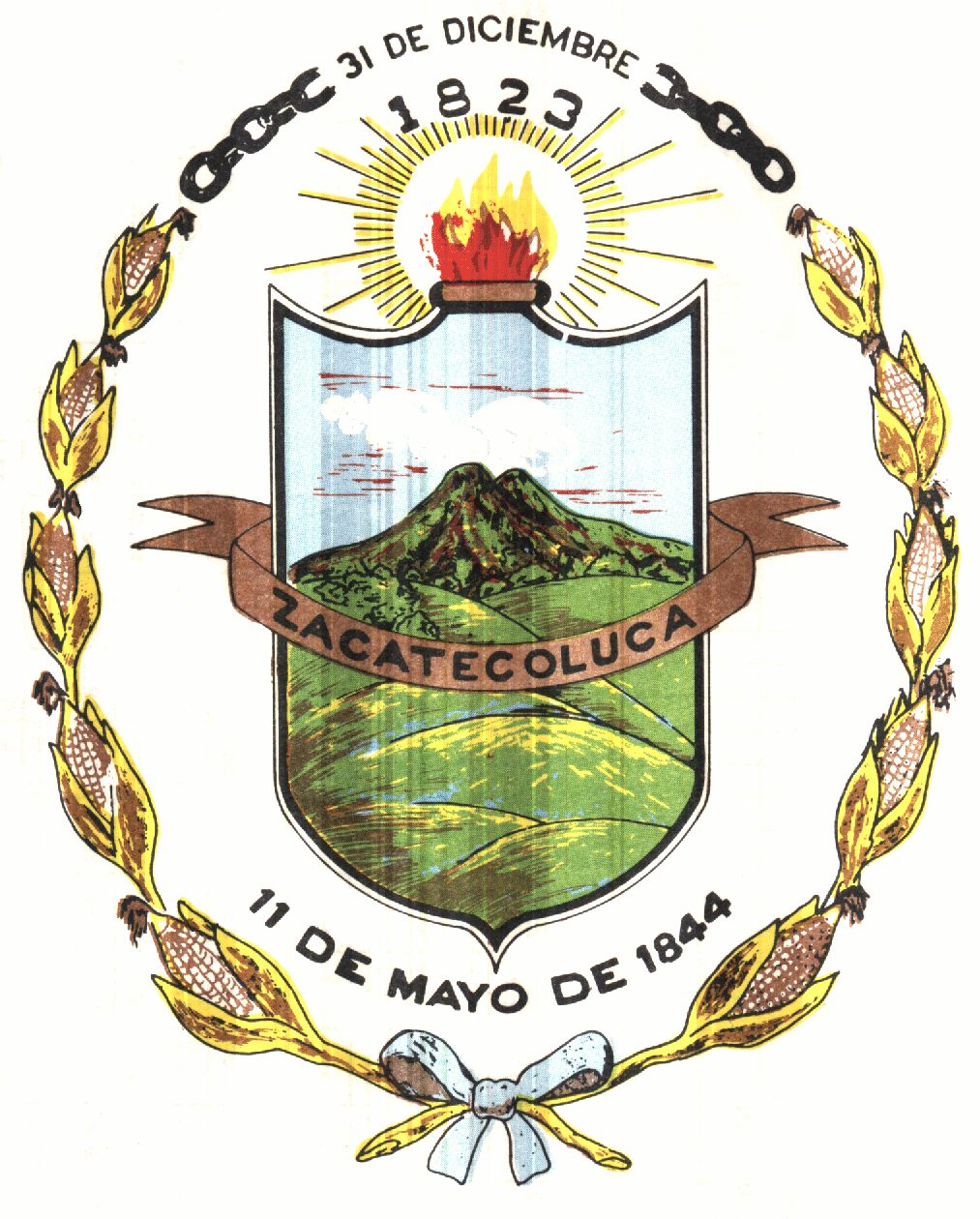                       	 DEPARTAMENTO DE LA PAZUNIDAD DE AUDITORIA INTERNATeléfono 2334-7923VISITA LAS AFUERAS DE MERCADOS MUNICIPALES. 03 DE SEPT. 2020VERIFICANDO EL CUMPLIMIENTO MEDIDAS PROTOCOLARIAS COVID 19HORARIO DE ATENCIO DE 8:00AM A 3:00PM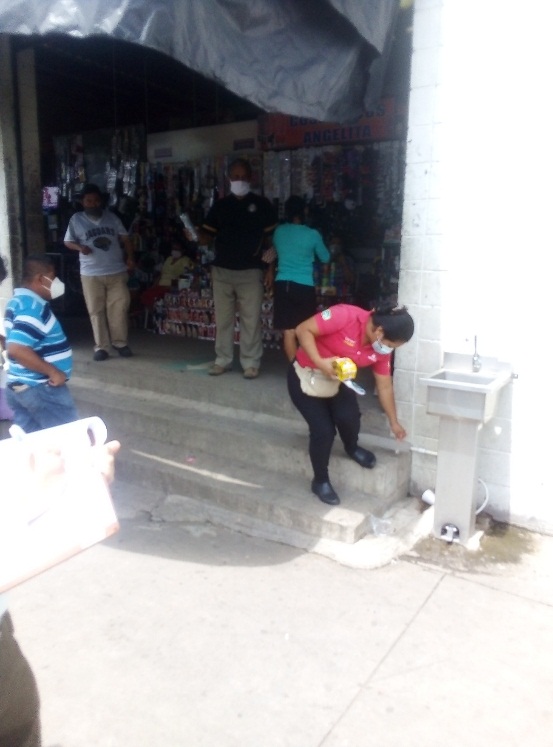 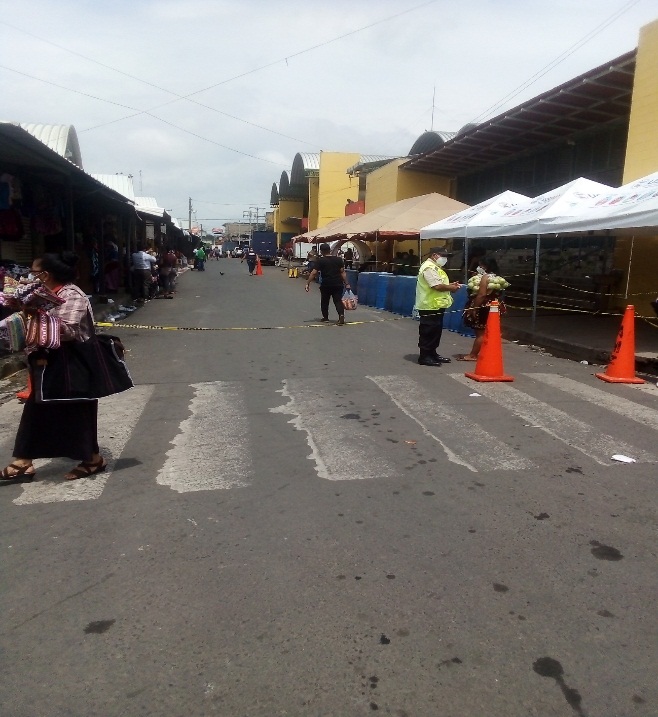 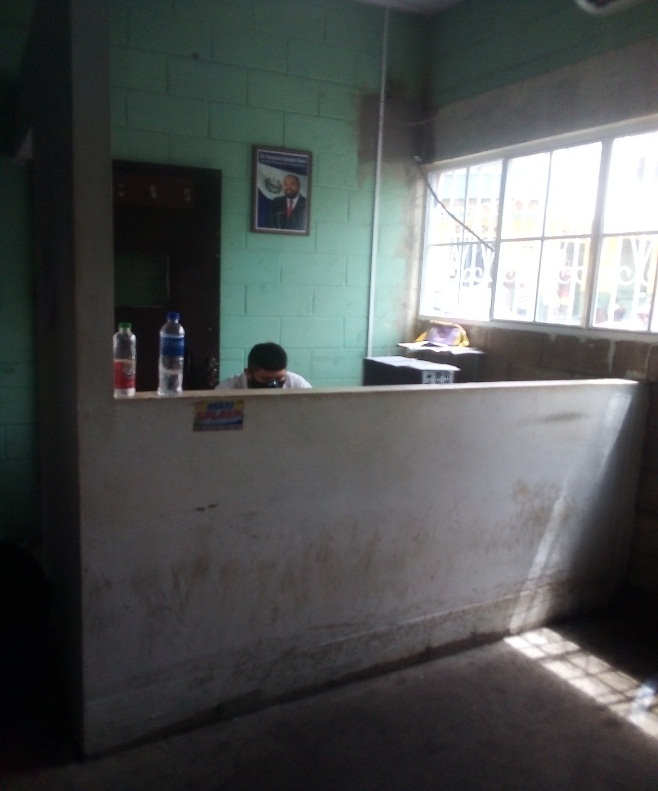 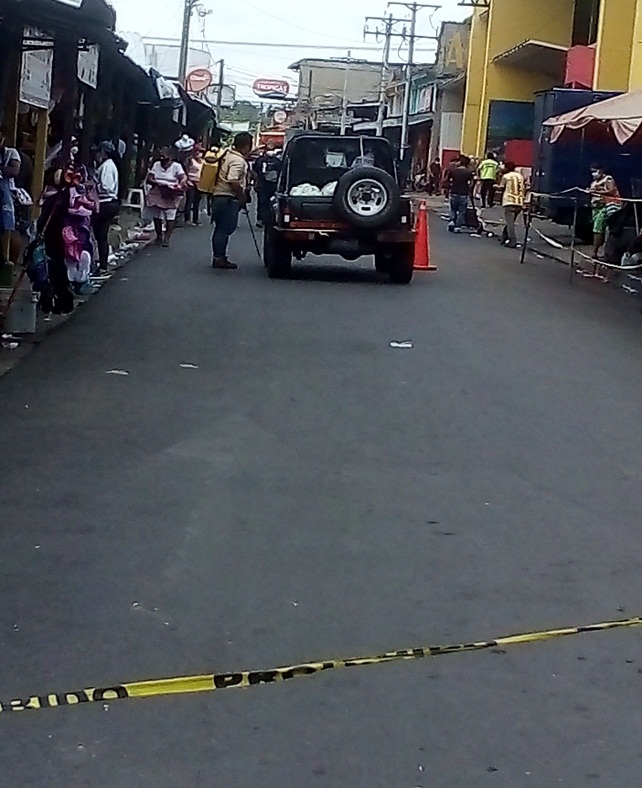 OBSERVACION: INSTALACIONES INTERIORES, SIN COLOCAR LA MAMPARA DE PROTECCION A LA COLECTURIA Y SIN COLOCAR ROTULO A LA ENTRADA DE COLECTURIA DE MERCADO: CAJA ANTIGUA DE MERCADO ROLDAN DESABILITADA TEMPORALMENTE.ALCALDIA  MUNICIPAL   DE ZACATECOLUCA                                                                                   	 DEPARTAMENTO DE LA PAZUNIDAD DE AUDITORIA INTERNATeléfono 2334-7923VISITA A LAS INSTALACIONES DE TIANGUE MUNICIPAL, 03 DE SEPT. 2020VERIFICANDO EL CUMPLIMIENTO MEDIDAS PROTOCOLARIAS COVID 19HORARIO DE ATENCION DE 8:00AM A 3:00PM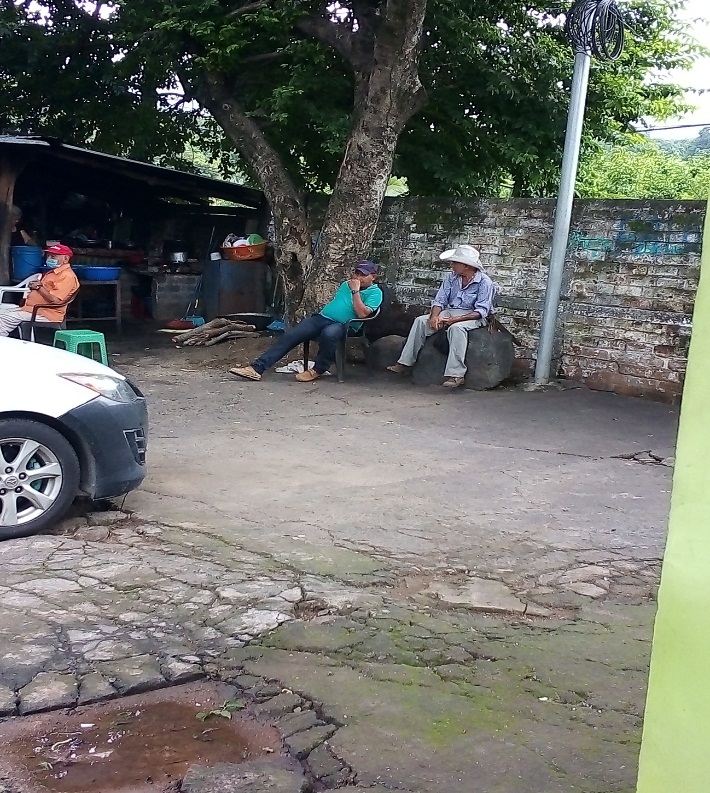 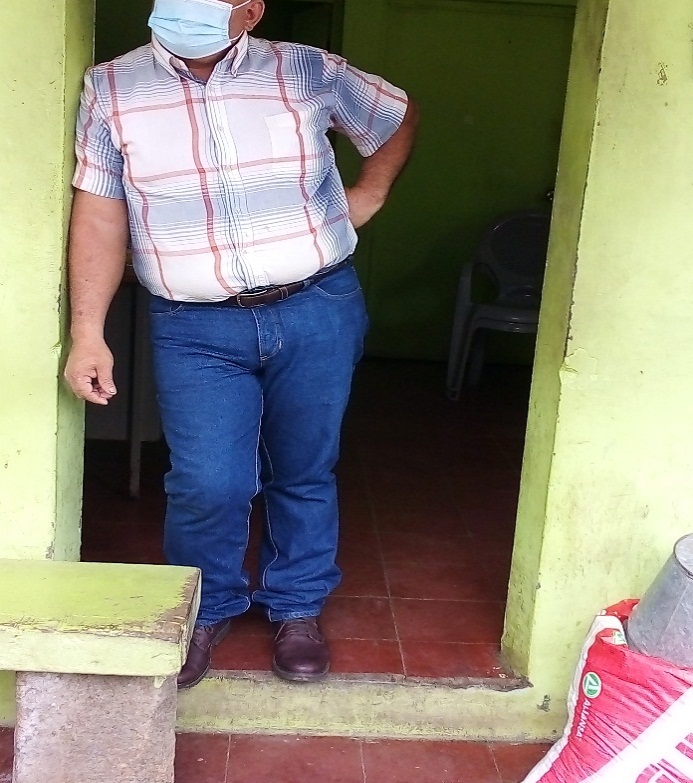 						OBSERVACIONESLOS VISITANTES DEL TIANGUE NO SE LES    EXIGE EL USO DE LA MASCARILLA PARA INGRESAR A LAS INSTALACIONES,  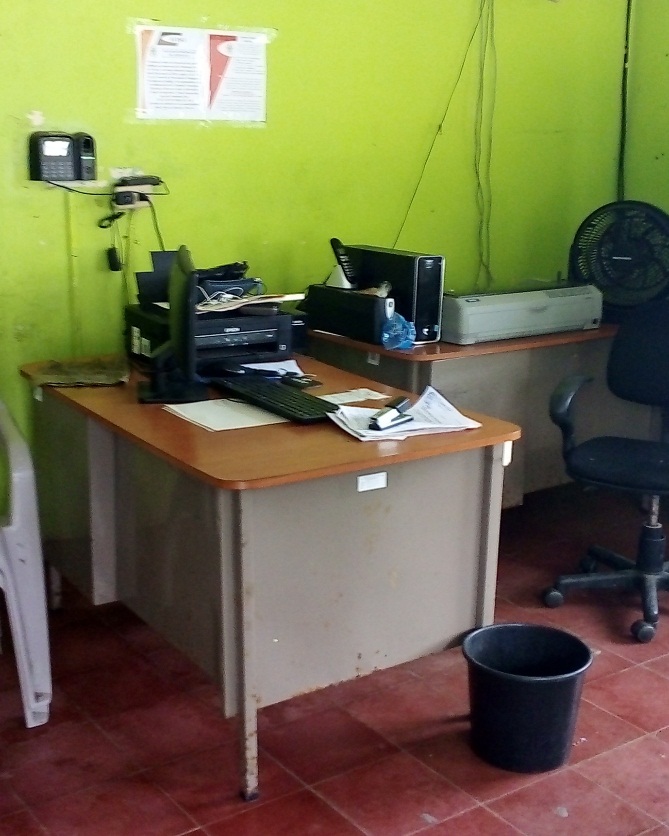 A LA COLECTURIA NO SE LA HA COLOCADO LA MAMPARA DE PROTECCION, SIN BANDEJA DE LIMPIEZA DE CALZADO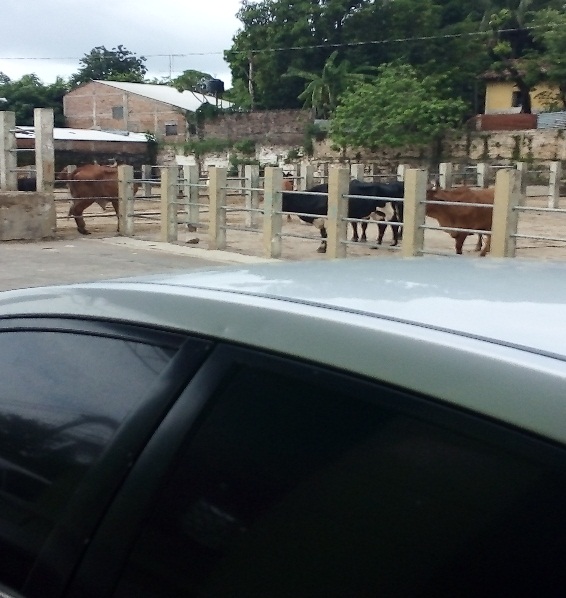 ALCALDIA  MUNICIPAL   DE ZACATECOLUCA                                                                                   	 DEPARTAMENTO DE LA PAZUNIDAD DE AUDITORIA INTERNATeléfono 2334-7923VISITA A LAS INSTALACIONES DE OFICINAS DISTRITO Nº 2, 03 DE SEPT. 2020VERIFICANDO EL CUMPLIMIENTO MEDIDAS PROTOCOLARIAS COVID 19HORARIO DE ATENCION DE 8:00AM A 3:00PM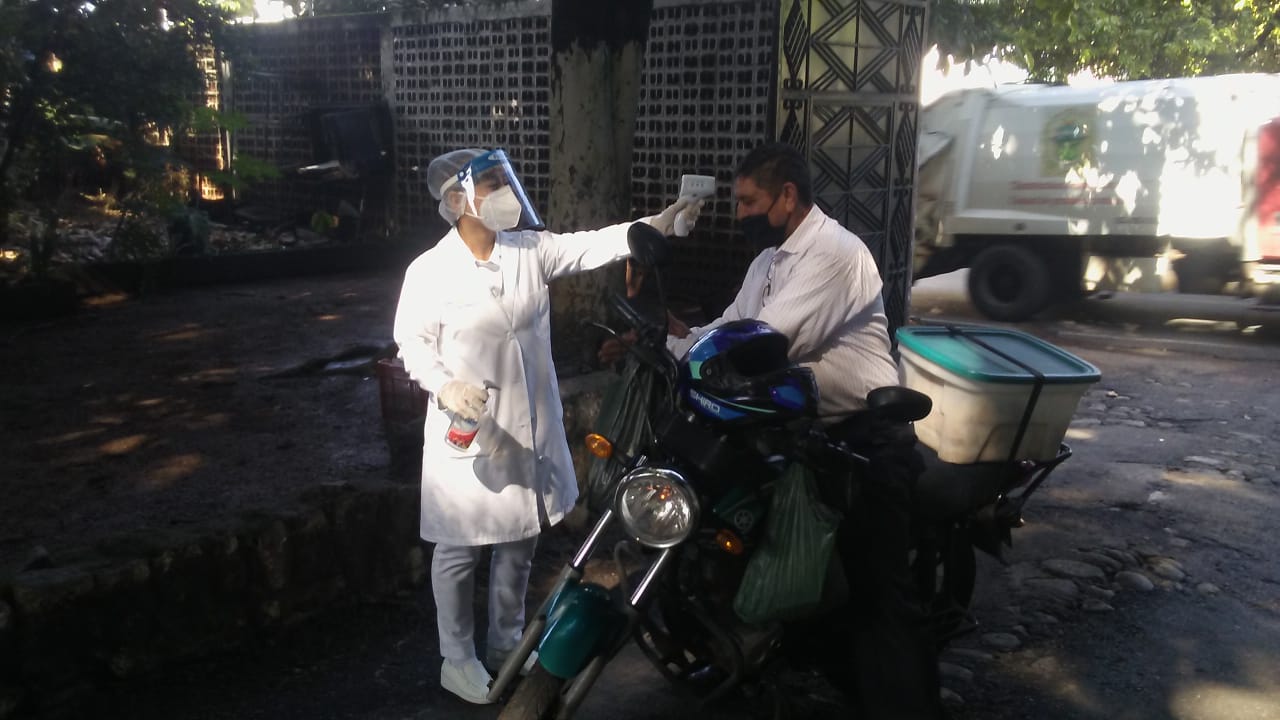 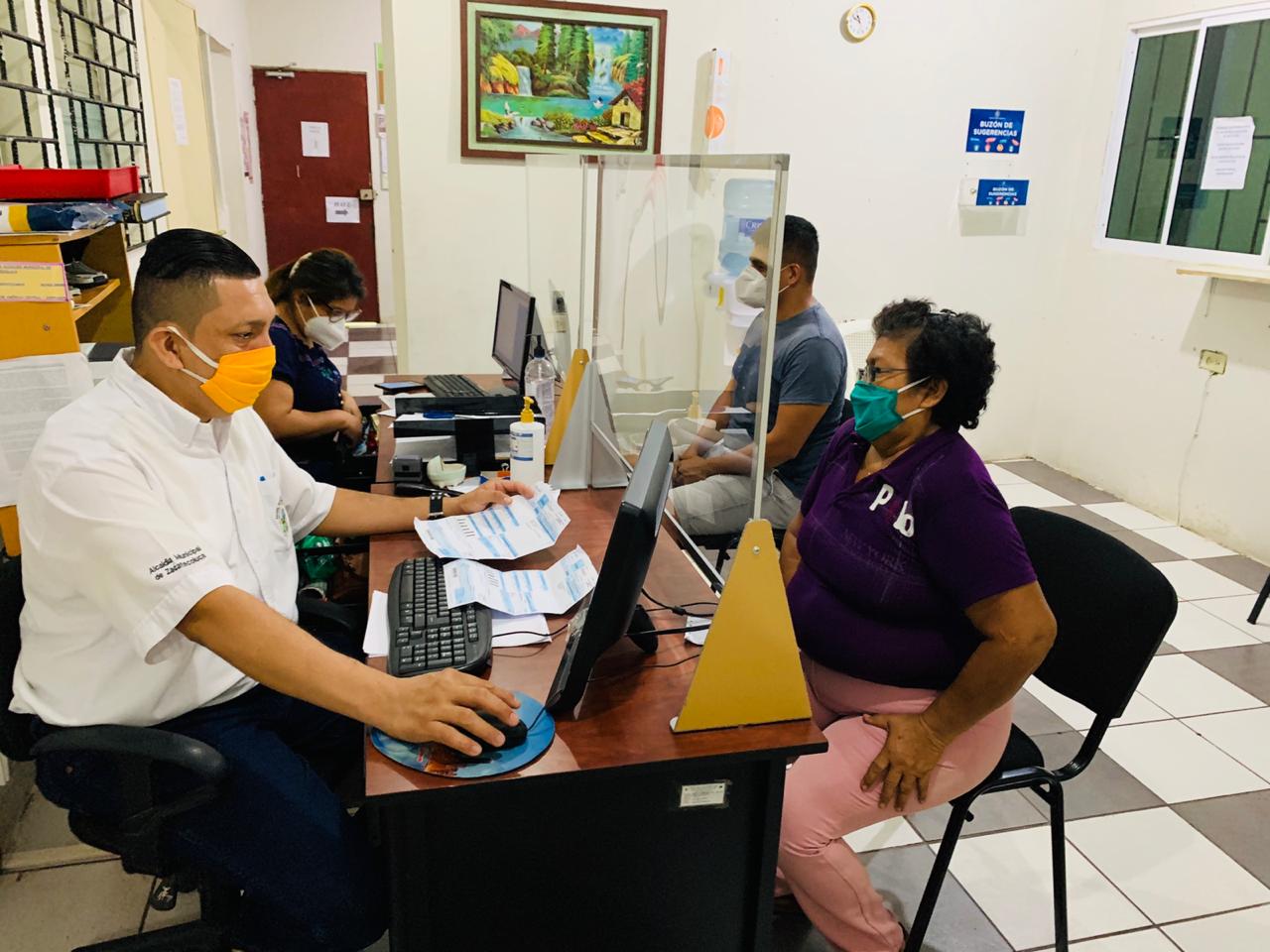 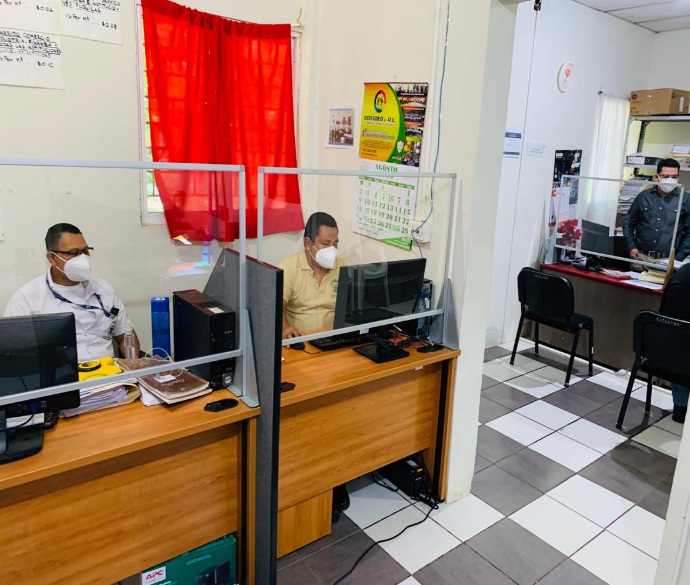 DISTRITO Nº 2 REGISTRO Y CONTROL TRIBUTARIO Y ENTRADA DE INGRESOS PERSONAL Y CONTRIBUYENTES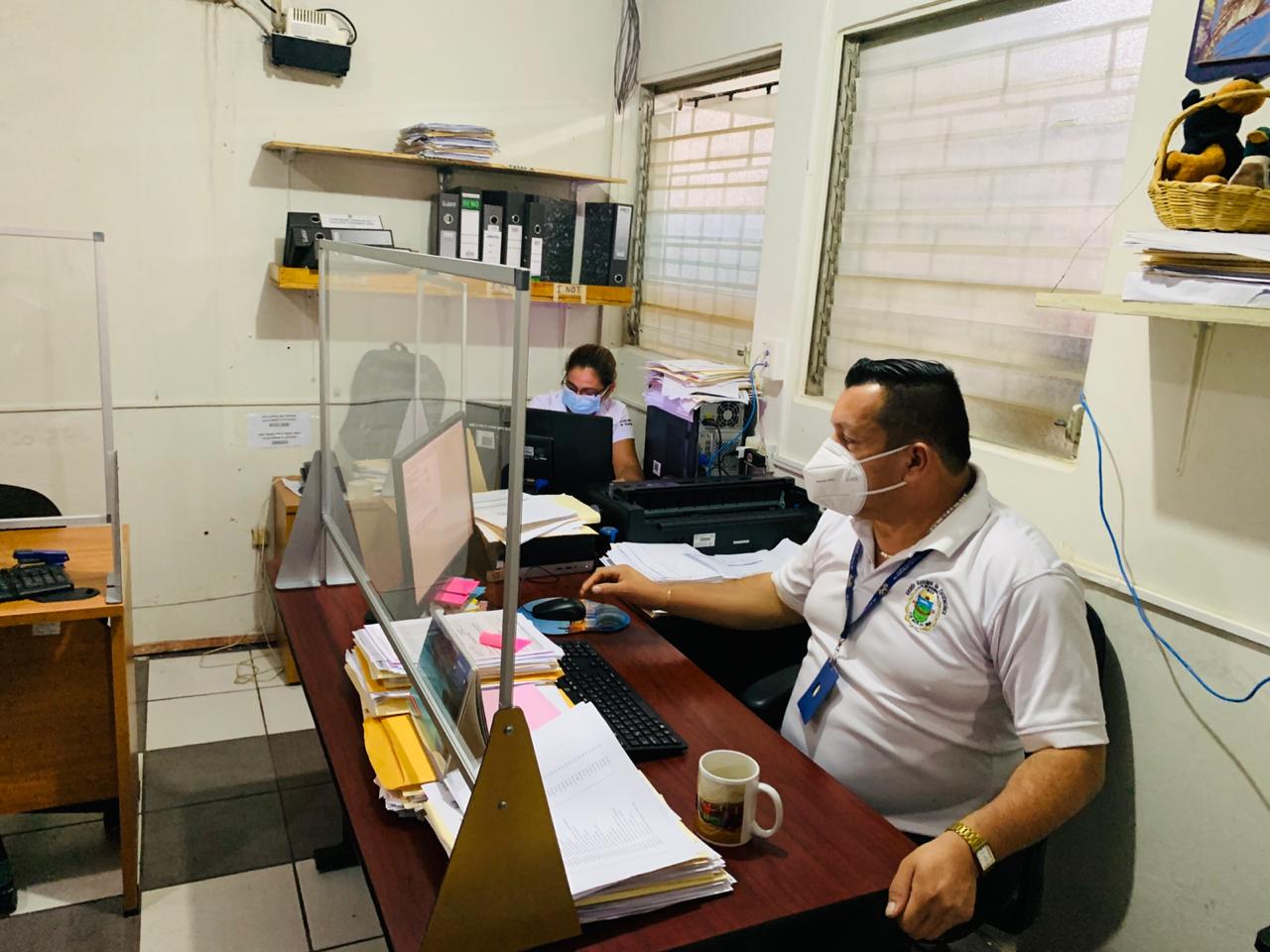 ESTE SECTOR ESTA CUMPLIENTO CON TODAS LA MEDIDAS AL PERSONAL SE LE HA DOTADO DE MASCARILLA,  ALCOHOL GEL, MAMPARAS DE PROTECCION, VENTANILLAS DE ATENCION Y TOMA DE TEMPERATURA A LOS VISITANTESALCALDIA  MUNICIPAL   DE ZACATECOLUCA                                                                                   	 DEPARTAMENTO DE LA PAZUNIDAD DE AUDITORIA INTERNATeléfono 2334-7923VISITA A LAS INSTALACIONES DEL CENTRO INTEGRADO DE ATENCION CIUDADANA, SAN ANTONIO, 03 DE SEPT. 2020VERIFICANDO EL CUMPLIMIENTO MEDIDAS PROTOCOLARIAS COVID 19HORARIO DE ATENCION DE 9:00AM A 12:00M DE LUNES A SABADO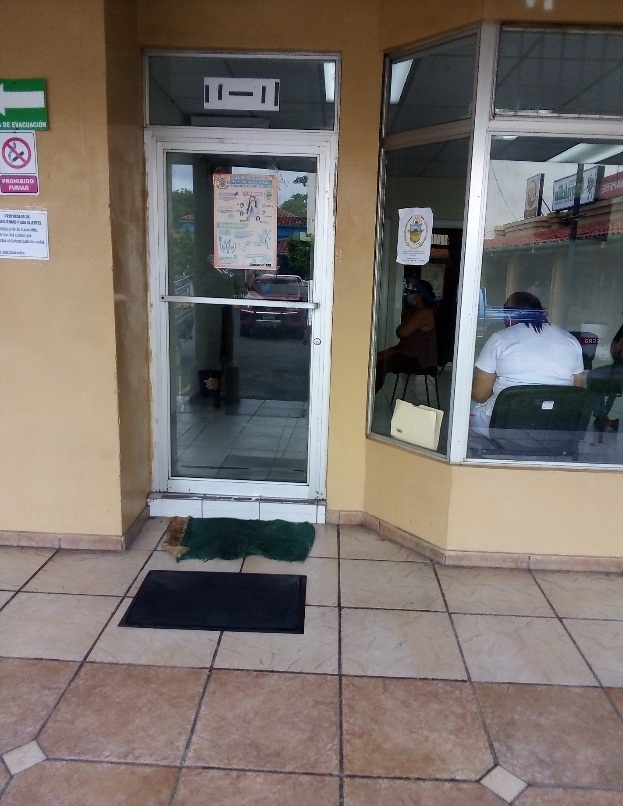 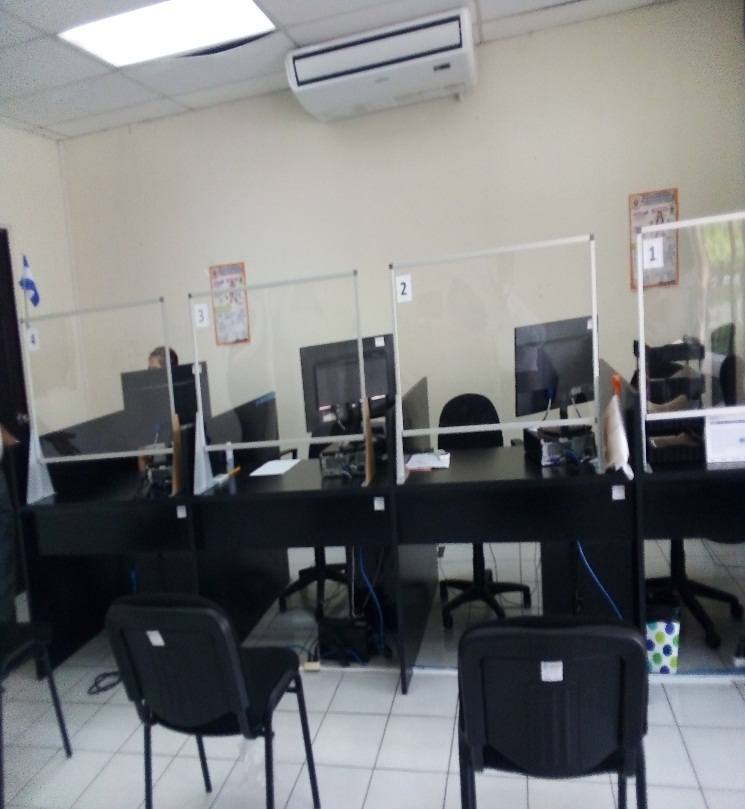 ESTE SECTOR ESTA CUMPLIENTO CON TODAS LA MEDIDAS PROECCION AL COVID 19,  AL PERSONAL SE LE HA DOTADO DE MAZCARILLA,  ALCOHOL GEL, MAMPARAS DE PROTECCION, BANDEJA DE LIMPIEZA CALZADO, Y TOMA DE TEMPERATURA A LOS VISITANTES O CONTRIBUYENTES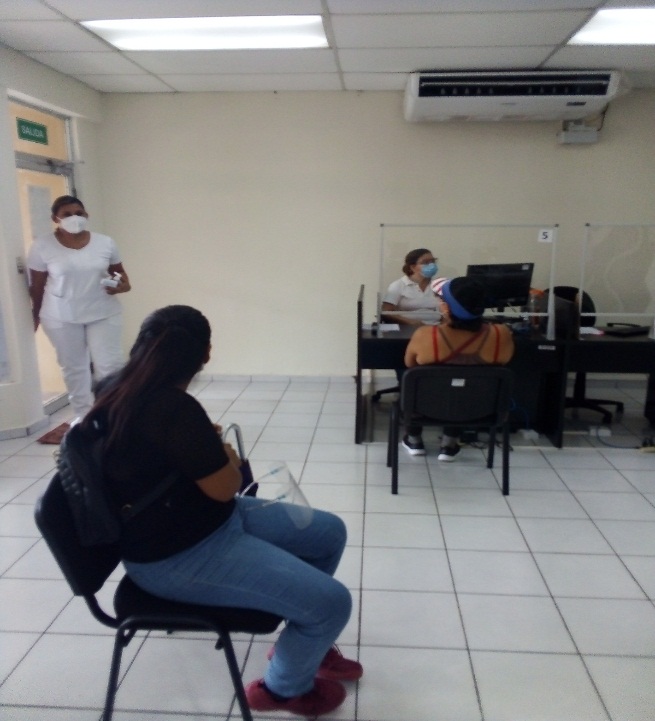 ALCALDIA  MUNICIPAL   DE ZACATECOLUCA                                                                                   	 DEPARTAMENTO DE LA PAZUNIDAD DE AUDITORIA INTERNATeléfono 2334-7923VISITA A LAS INSTALACIONES DEL REGISTRO DEL ESTADO FAMILIAR, 03 DE SEPT. 2020VERIFICANDO EL CUMPLIMIENTO MEDIDAS PROTOCOLARIAS COVID 19HORARIO DE ATENCION DE 9:00AM A 12:00M DE LUNES A VIERNES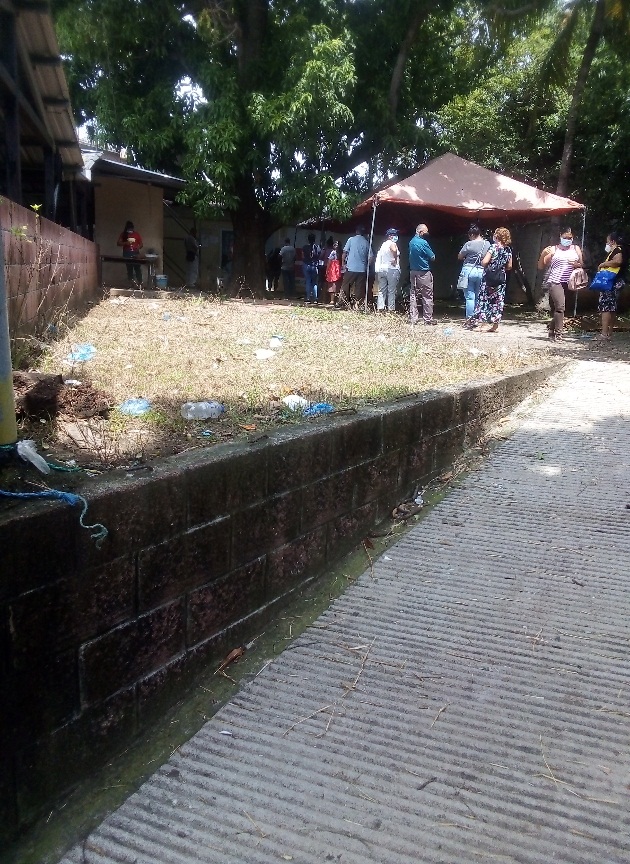 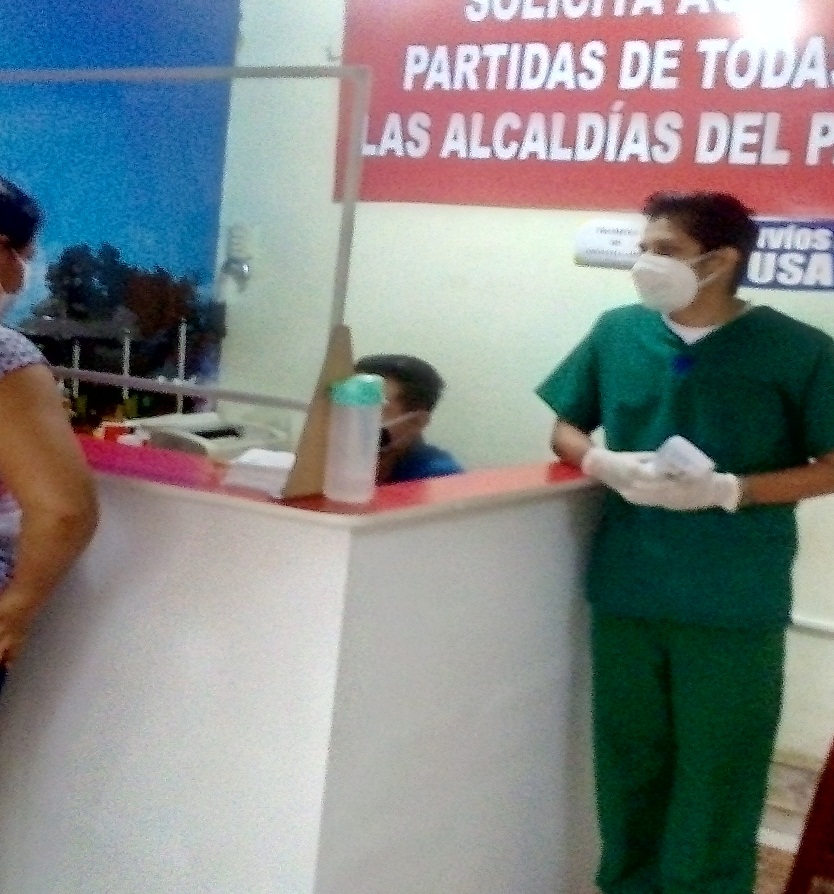 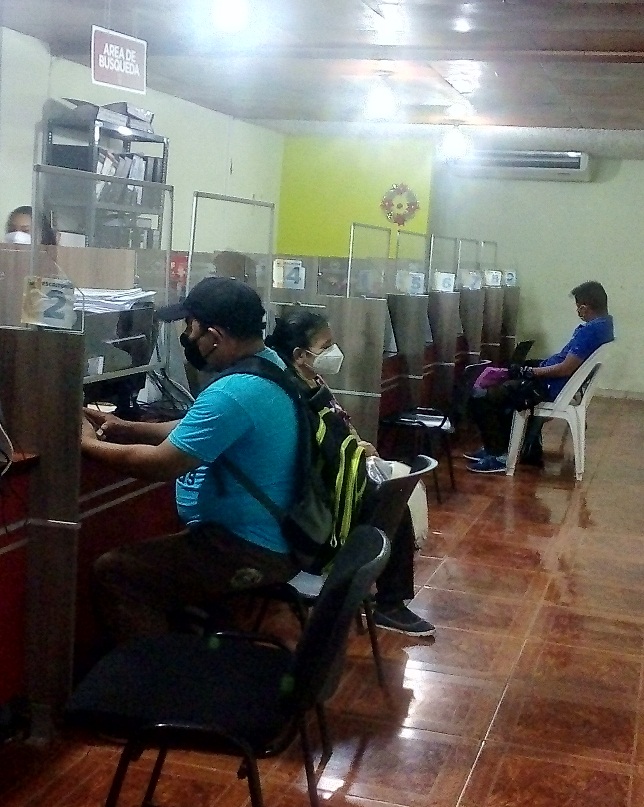 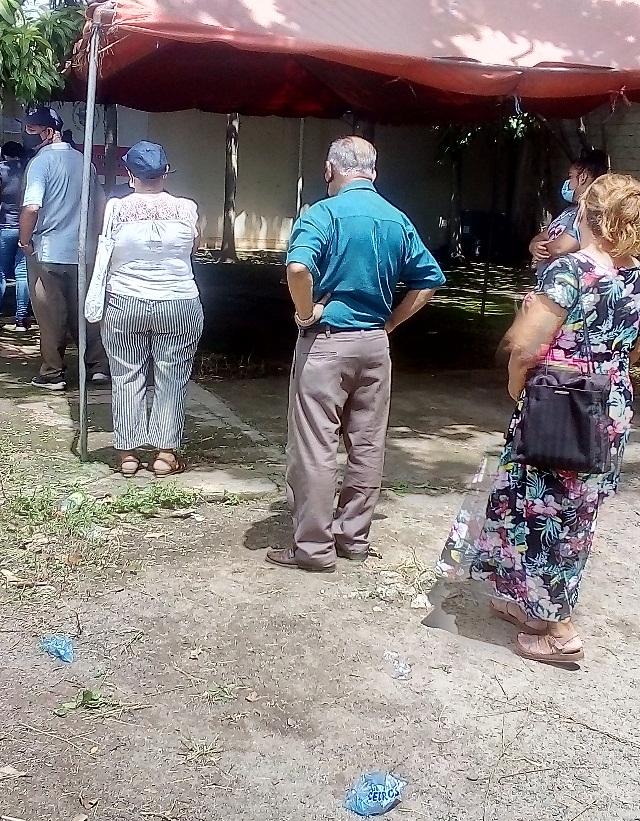 ESTE SECTOR ESTA CUMPLIENTO CON TODAS LA MEDIDAS PROECCION AL COVID 19ALCALDIA  MUNICIPAL   DE ZACATECOLUCA                                                                                   	 DEPARTAMENTO DE LA PAZUNIDAD DE AUDITORIA INTERNATeléfono 2334-7923VISITA A LAS INSTALACIONES DEL DISTRITO 2 Y SUS OFICINAS, 03 DE SEPT. 2020VERIFICANDO EL CUMPLIMIENTO MEDIDAS PROTOCOLARIAS COVID 19HORARIO DE ATENCION DE 8:00AM A 3.00PM  DE LUNES A VIERNES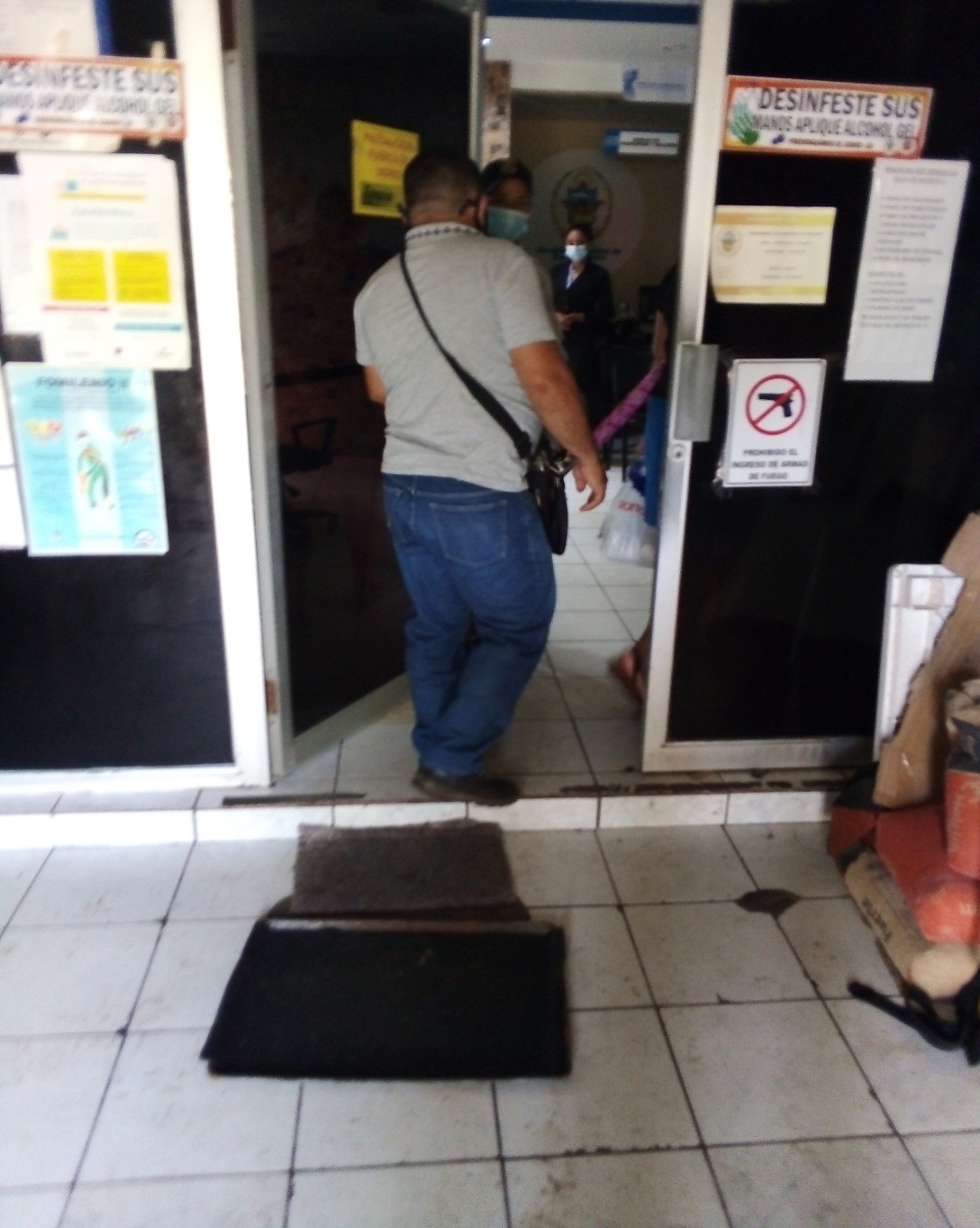 SE ENTREVISTO AL SECRETARIO MUNICIPAL, Y SE VERIFICO EL CUMPLIMIENTO DE LAS MEDIDAS DE BIOSEGURIDAD CONTRA EL COVID19